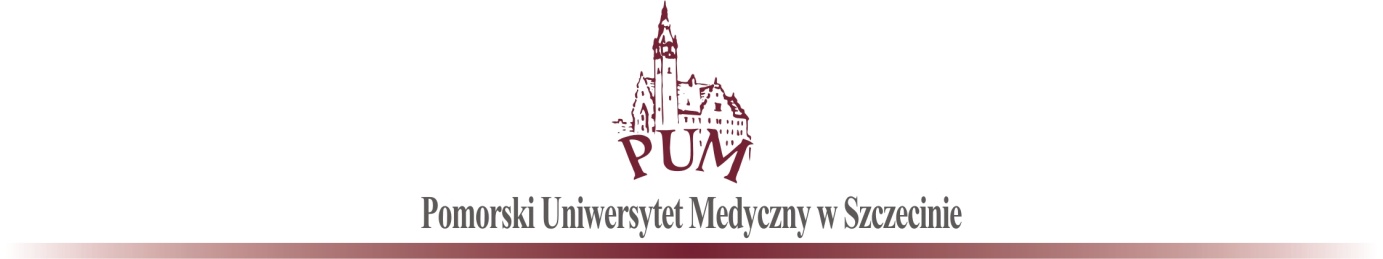 Zakład Zdrowia Prokreacyjnego Wytyczne do sporządzenia konspektu zajęć edukacyjnych Konspekt jest planem edukacji, którą student przeprowadza w formie pogadanki (położnice, kobiety w okresie prokreacji, klimakterium , senium, chore ginekologicznie). Konspekt- z łac. Conspectus- (rzut oka; przegląd). To zarys, szkic, skrót; streszczenie wykładu, przemówienia, utworu lit. lekcji itp. Cechy dobrego konspektu: ściśle zorientowany na cele lekcjiKonspekt powinien być ściśle powiązany z planem wynikowym; Konspekt powinien zapewnić „sprzężenie zwrotne” w doskonaleniu nauczania przez zawieranie elementów ewaluacyjnych;Konspekt powinien umożliwić oryginalne sposoby osiągania celów przez projektowanie sekwencji czynności pośrednich (zadań dydaktycznych);Konspekt powinien być prosty w budowie, łatwy w wykorzystaniu i nie ograniczający możliwości bieżących modyfikacji.Cele ogólneZdobycie (poszerzenie, ugruntowanie) nowej wiedzy o faktach i procesach, mechanizmach Nabywanie i rozwijanie umiejętności intelektualnych takich jak: rozwiązywanie problemów typowych i nietypowych, teoretycznych i praktycznych, interpretacja 
i ocena faktów, Ćwiczenia umiejętności intelektualnych i doskonalenie stopnia ich opanowania, automatyzowanie (stosowanie nawyków)Nabywanie umiejętności praktycznych, manualnych, technicznych, sprawności fizycznych i ich ćwiczenie Kształtowanie umiejętności organizatorskich i społecznychCele szczegółowe- po ustaleniu celów ogólnych przygotowywanej lekcji należy określić cele uczniowskie, a więc takie szczegółowe stany rzeczy w zakresie wiedzy, umiejętności, przeżyć i zachowań uczniów, które staną się przekonywującym dowodem rozszerzania, doskonalenia kompetencji określonych w celach ogólnych. Aby dobrze założyć cele szczegółowe nauczyciel musi wziąć pod uwagę następujące czynniki: poziom wyjściowy swoich uczniówtreści określone tematem.Oprócz tego nauczyciel musi przekonać się, że uczniowie osiągnęli określone cele szczegółowe poprzez konkretne zachowania uczniów po skończonej lekcji. Zaliczymy do nich:rozwiąże (zadanie, problem teoretyczny lub praktyczny)wymieni, wyliczy (fakty, zdarzenia, osoby, wzory, reguły) rozróżni (cechy, gatunki, stany rzeczy) opisze (przedmioty, sytuacje) uzasadni, że... wykona (określoną czynność)oceni (zjawisko, zdarzenie, proces, postawy moralne) zidentyfikuje (przedmiot, problem) uzyska taki poziom sprawności ( dokładność, szybkość, ilośskomentuje (wydarzenia, zachowania)wypowie się swobodnie (na temat).Metoda nauczania-  to systematycznie stosowany sposób pracy nauczyciela z uczniami, umożliwiający osiągnięcie celów kształcenia. 
O wartości metod nauczania decyduje charakter czynności nauczycieli i uczniów oraz środków poglądowo-technicznych, wspierających 
lub zastępujących niektóre czynności. Wartość metod nauczania zależy przede wszystkim od tego, czy i w jakim stopniu wywołuje aktywność, samodzielność i zaangażowanie samych uczniów. Podział metod nauczania:Metody podające-uczenie się przez przyswajanie: Wykład informacyjny, pogadanka , opowiadanie, opis, prelekcja, anegdota,Metody problemowe- uczenie się przez odkrywanie: Wykład problemowy, wykład konwersatoryjny, klasyczna metoda problemowa- Aktywizujące – metoda przypadków, metoda sytuacyjna, inscenizacja, gry dydaktyczne (np. symulacyjne, decyzyjne, psychologiczne), dyskusja dydaktyczna (związana z wykładem, okrągłego stołu, burza mózgów, panelowa)Metody waloryzacyjne (eksponujące)- uczenie się przez przeżywanie: Pokaz łączony z przeżyciem, film, ekspozycjaMetody praktyczne -uczenie się przez działania: Pokaz z objaśnieniem, pokaz z instruktażem, ćwiczenia przedmiotowe Metody programowe:Z użyciem komputera, z użyciem maszyny dydaktycznej, z użyciem podręcznika programowanegoŚrodki dydaktyczne- przedmioty materialne umożliwiające usprawnienie procesu nauczania-uczenia się i uzyskania optymalnych osiągnięć szkolnych.  Funkcja środków dydaktycznych sprowadza się do:rozszerzenia zasięgu kontaktów uczącego się z rzeczywistościąułatwienia procesów myślowychpomocy w wykonywaniu przez uczniów ćwiczeń i zdobywaniu sprawności praktycznego działania eksponowania materiałów wywołujących przeżycia uczniów.Środki dydaktyczne : słowne, tj. udostępniające teksty drukowane lub pisanewzrokowe proste, zwane  tradycyjnie pomocami naukowymi- oryginalne przedmioty, modele, obrazy, wykresy, mapy techniczne środki wzrokowe- diaskop, grafoskop, mikroskop, teleskop techniczne środki słuchowe, jak magnetofon czy radiosłuchowo-wzrokowe- film, telewizjaautomatyzujące proces dydaktyczny- maszyny dydaktyczne, komputery, urządzenia symulacyjne.Formy nauczania (łac. forma – kształt, postać), termin oznaczający organizacyjną stronę nauczania w odróżnieniu od metody nauczania, która dotyczy sposobu pracy nauczyciela i uczniów. Forma nauczania obejmuje zewnętrzne warunki tego nauczania, a więc dobór uczniów, połączenie ich w odpowiednie grupy, współpracę grup i jednostek ze sobą, rodzaj zajęć oraz warunki miejsca i czasu pracy dydaktycznej. Wymogi edytorskie pracyformat arkusza papieru A4, czcionka: Times New Roman, wielkość czcionki podstawowej: 12 pkt, odstępy między wierszami: 1,5 wiersza, w tabeli-1,0marginesy: górny, dolny, lewy, prawy: 2,5 cm, stosować justowanie (wyrównanie tekstu do obu marginesów), stosować akapity, rozpocząć wcięciem 1,25 pkt,wszystkie strony pracy ponumerowane,praca zszyta zszywaczem, w koszulce.Konspekt powinien zawierać:Strona tytułowa- wzór poniżejTemat działań edukacyjnych.Cel edukacji.Grupę, dla której przeznaczono działania edukacyjne.Czas przeznaczony na edukację.Treści (krótko w punktach). .Metody używane w czasie działań edukacyjnych (wykład, wykład problemowy, wykład konwersatoryjny, pokaz, ćwiczenia, pogadanka, itp.).Środki dydaktyczne zastosowane podczas działań edukacyjnych (fantomy, wanienki, piłki, materace, itp.).Forma nauczaniaLiteratura, z której korzystano podczas przygotowywania działań edukacyjnych – przynajmniej 3 pozycje książkowe. Strony www są dozwolone, ale należy podać ich adres.WZÓR KONSPEKTUWydział Nauk o ZdrowiuZakład Zdrowia ProkreacyjnegoKIERUNEK, ROK STUDIÓW: IMIĘ I NAZWISKOKONSPEKT ZAJĘC EDUKACYJNYCHPraca zaliczeniowa z zajęć praktycznych realizowanych w ramach przedmiotu: wpisać nazwęSZCZECIN…………………….Konspekt Zajęć prowadzonych przez studenta 
Nazwisko i imię studenta: ………………………………………………………………………………..………………………………………….Termin prowadzenia przez studenta zajęć: ….……………………………..…...……………………….…………………………………………..Miejsce prowadzenia zajęć: ……….....................................................................................................……………..……………………………..Przedmiot/obszar tematyczny: ………………………………………………………...……………………………...…………………………….Temat prowadzonych zajęć: ………………………………………………………………………………………………………………………..  Grupa, dla której przeznaczono działania edukacyjne………………………...............................................................................................Czas przeznaczony na edukację…………………………………………………………………………………………………………………….Cele zajęć:Cel ogólny: ....................................................................................................................................................................................................................Cele szczegółowe:……………………………………………………………………………………………………………………………………………………………………….………………………………………………………………………………………………………………………………………………..……………………………………………………………………………………………………………………………………………………………………….………………………………………………………………………………………………………………………………………………..……………………………………………………………………………………………………………………………………………………………………….………………………………………………………………………………………………………………………………………………….Formy prowadzenia zajęć: …………………………………………………………………………………………………………………..Metody nauczania:……………………………………………………………………………………………………………………………Środki dydaktyczne:…………………………..……………………………………………………………………………………………..Przebieg zajęć:(( tabela)Literatura i materiał źródłowy wykorzystywany do przygotowania zajęć:……………………………………………………………………..…………………………………………………………………………..………………………………………………………………………………………………………………………………………………….…………………………………………………………………………………………………………………………………………………. Konspekt przygotował/a:                                                                                                  Zatwierdzam konspekt do realizacji:…………………………………………                                                                …….……………………………………………………      podpis studenta                                                                                                                                                       podpis nauczycielaKonspekt Zajęć prowadzonych przez studentaKonspekt przygotował/a:								Zatwierdzam konspekt do realizacji:……….……………………………                                                                    …………….…………………………………………..…podpis studenta						                     			 podpis nauczycielaLp.ZagadnieniaCzasCzynności prowadzącegoCzynności podopiecznychMetody i środki dydaktyczneUwagi